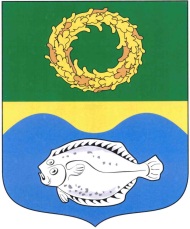 РОССИЙСКАЯ ФЕДЕРАЦИЯКАЛИНИНГРАДСКАЯ ОБЛАСТЬОКРУЖНОЙ СОВЕТ ДЕПУТАТОВМУНИЦИПАЛЬНОГО ОБРАЗОВАНИЯ«ЗЕЛЕНОГРАДСКИЙ ГОРОДСКОЙ ОКРУГ»(первого созыва)РЕШЕНИЕ от 27 мая 2019 года                                                                                 № 303 г. Зеленоградск                                  Об утверждении Порядка организации и осуществления территориального общественного самоуправления в муниципальном образовании «Зеленоградский городской округ»        В соответствии с частью 11 статьи 27 Федерального закона от 6 октября 2003 года № 131-ФЗ «Об общих принципах организации местного самоуправления в Российской Федерации», частью 7 статьи 14 Устава муниципального образования «Зеленоградский городской округ» в целях реализации прав граждан на участие в осуществлении местного самоуправления окружной Совет депутатов муниципального образования «Зеленоградский городской округ»РЕШИЛ:Утвердить Порядок организации и осуществления территориального общественного самоуправления в муниципальном образовании «Зеленоградский городской округ» согласно приложению.Опубликовать решение в газете «Волна» и разместить на официальном сайте органов местного самоуправления муниципального образования «Зеленоградский городской округ». Решение вступает в силу после официального опубликования. Глава муниципального образования«Зеленоградский городской округ» 		                  	          С.В. КулаковПриложениек решению окружного Совета депутатовмуниципального образования«Зеленоградский городской округ»от 27 мая 2019 года №303  ПОРЯДОКорганизации и осуществления  территориального общественного самоуправленияв муниципальном образовании «Зеленоградский городской округ»Статья 1. Общие положения1.1. Территориальное общественное самоуправление (далее также – ТОС) – самоорганизация граждан по месту их жительства на части территории муниципального образования «Зеленоградский городской округ» (далее – Зеленоградский городской округ) для самостоятельного и под свою ответственность осуществления собственных инициатив по вопросам местного значения.1.2. ТОС осуществляется непосредственно населением путем проведения собраний и конференций граждан, а также посредством создания органов ТОС.1.3. В осуществлении ТОС могут принимать участие жители Зеленоградского городского округа, достигшие 16-летнего возраста.Любой житель Зеленоградского городского округа, достигший 16-летнего возраста, имеет право быть инициатором и участвовать в создании ТОС на той территории, где он проживает, принимать участие в собраниях (конференциях) граждан, проводимых ТОС, избирать и быть избранным в органы ТОС, обращаться в ТОС.1.4. Структура, наименование и порядок избрания органов ТОС определяются уставом ТОС.1.5. ТОС может осуществляться в пределах следующих территорий Зеленоградского городского округа: подъезд многоквартирного жилого дома; многоквартирный жилой дом; группа жилых домов; жилой микрорайон; сельский населенный пункт, не являющийся поселением; иные территории проживания граждан.Границы территории осуществления ТОС (далее также – границы ТОС), устанавливаются окружным Советом депутатов Зеленоградского городского округа (далее – окружной Совет депутатов) по предложению населения в порядке, установленном статьей 4 настоящего Порядка.Статья 2. Принципы осуществления территориального общественного самоуправления2.1. Основными принципами осуществления ТОС в Зеленоградском городском округе являются:1) законность;2) добровольность;3) гласность и учет общественного мнения;4) выборность органов ТОС;5) подконтрольность и подотчетность органов ТОС жителям территории на которой создано данное ТОС;6) взаимодействие с органами местного самоуправления Зеленоградского городского округа.Статья 3. Порядок организации территориального общественного самоуправления3.1. Создание ТОС осуществляется по инициативе жителей Зеленоградского городского округа, проживающих на части территории, где планируется осуществлять ТОС.3.2. Инициатива создания ТОС рассматривается на учредительном собрании (конференции) граждан, проживающих на территории, где предполагается осуществлять ТОС (далее – учредительное собрание (конференция).3.3. Для проведения мероприятий по созданию ТОС формируется инициативная группа в количестве не менее 5 человек.Решение о формировании инициативной группы оформляется протоколом собрания инициативной группы.3.4. В случае необходимости выявления численности жителей, достигших 16-летнего возраста и проживающих на соответствующей территории, инициативная группа письменно обращается в администрацию Зеленоградского городского округа с заявлением о намерении учредить ТОС и указанием планируемых границ ТОС. Заявление также должно содержать фамилию, имя, отчество (последнее – при наличии) одного из членов инициативной группы, его личную подпись, дату, почтовый адрес, по которому должна быть направлена испрашиваемая информация.К заявлению прилагается копия протокола собрания инициативной группы, указанного в пункте 3.3 настоящей статьи.Администрация Зеленоградского городского округа в течение 30 дней с даты поступления заявления предоставляет инициативной группе запрашиваемые сведения о числе жителей, имеющих право на участие в ТОС в планируемых границах.3.5. Инициативная группа:1) оформляет протокол собрания инициативной группы;2) избирает своего уполномоченного представителя;3) направляет в администрацию Зеленоградского городского округа заявление о необходимости подготовки проектов описания границы территории осуществления ТОС и схемы границы территории осуществления ТОС;4) готовит письменное предложение населения об установлении границы территории осуществления ТОС;5) обращается по вопросам организации ТОС в органы местного самоуправления Зеленоградского городского округа;6) в случае необходимости проведения учредительной конференции организует в установленных решением окружного Совета депутатов границах территории осуществления ТОС проведение (в очной или заочной форме) собраний жителей домов, улиц и иных территорий по избранию делегатов конференции, оформляет протоколы указанных собраний, организует заполнение листов регистрации участников указанных собраний, с указанием их Ф.И.О., адреса проживания и дат рождения;7) готовит проект повестки дня учредительного собрания (конференции), проекты решений учредительного собрания (конференции);8) готовит проект устава ТОС; 9) определяет форму информирования граждан о проведении учредительного собрания (конференции);10) не позднее, чем за 15 дней до дня проведения учредительного собрания (конференции) информирует граждан путем размещения информации о дате, месте и времени проведения учредительного собрания (конференции);11) проводит регистрацию участников учредительного собрания (делегатов конференции), проверяет их правомочность;12) организует заполнение листов регистрации участников учредительного собрания (конференции) граждан с указанием их Ф.И.О., адреса проживания и дат рождения;13) осуществляет иные полномочия в соответствии с настоящим Порядком, а также иные полномочия, не предусмотренные настоящим Порядком, по организации деятельности инициативной группы и по организации проведения учредительного собрания (конференции) при необходимости.3.6. Уполномоченный представитель инициативной группы:1) информирует не позднее чем за 15 дней до дня проведения учредительного собрания (конференции) окружной Совет депутатов и администрацию Зеленоградского городского округа в письменной форме о дате, месте и времени проведения учредительного собрания (конференции);2) сообщает участникам учредительного собрания (делегатам конференции) о правомочности учредительного собрания (конференции) и открывает его;3) ведет учредительное собрание (конференцию) до избрания председателя учредительного собрания (конференции).3.7. На рассмотрение учредительного собрания (конференции) выносятся следующие вопросы:1) об избрании председателя и секретаря учредительного собрания (конференции);2) о создании ТОС в установленных решением окружного Совета депутатов границах;3) о наименовании ТОС;4) о правовом положении ТОС;5) об установлении структуры органов ТОС, избрании органов ТОС;6) о принятии устава ТОС;7) иные вопросы при необходимости.3.8. Учредительное собрание граждан правомочно, если в нем принимает участие не менее одной трети жителей соответствующей территории, имеющих право на участие в ТОС.Учредительная конференция граждан правомочна, если в ней принимает участие не менее двух третей избранных на собраниях, указанных в подпункте 6 пункта 3.5 настоящей статьи, делегатов, представляющих не менее одной трети жителей соответствующей территории, имеющих право на участие в ТОС.3.9. Решения учредительного собрания (конференции) принимаются простым большинством голосов от числа присутствующих участников учредительного собрания граждан (делегатов конференции граждан). Для подсчета голосов может быть создана счетная комиссия из числа участников учредительного собрания граждан (делегатов конференции граждан).3.10. Решения учредительного собрания (конференции) оформляются в форме протокола.Протокол учредительного собрания (конференции) ведется секретарем учредительного собрания (конференции). Протокол учредительного собрания (конференции) составляется в количестве не менее двух экземпляров, подписывается председателем и секретарем учредительного собрания (конференции).3.11. Органы местного самоуправления Зеленоградского городского округа вправе направить своих представителей для участия в учредительном собрании (конференции) в качестве приглашенных лиц.Статья 4. Порядок установления границ территории осуществления территориального общественного самоуправления4.1. Границы территории осуществления ТОС устанавливаются окружным Советом депутатов по письменному предложению населения.4.2. Для принятия решения окружным Советом депутатов об установлении границы территории осуществления ТОС инициативная группа направляет в окружной Совет депутатов предложение об установлении границы ТОС.К предложению об установлении границы территории осуществления ТОС в обязательном порядке прилагается подготовленный администрацией Зеленоградского городского округа проект схемы границы территории осуществления ТОС и проект описания границы территории осуществления ТОС (далее – проекты схемы и описания границы ТОС).4.3. В целях подготовки проектов схемы и описания границы ТОС инициативная группа письменно обращается в администрацию Зеленоградского городского округа с заявлением о необходимости подготовки проектов схемы и описания границы ТОС. В заявлении указываются предполагаемые территории осуществления ТОС с указанием их адресных данных. Заявление также должно содержать фамилию, имя, отчество (последнее – при наличии) одного из членов инициативной группы, его личную подпись, дату, почтовый адрес, по которому должна быть направлена испрашиваемая информация.К заявлению прилагается копия протокола собрания инициативной группы, указанного в пункте 3.3 настоящего Порядка.4.4. При составлении проектов схемы и описания границы ТОС по письменному согласованию с инициативной группой допускается корректировка предложения населения.4.5. Проекты схемы и описания границы ТОС подготавливаются с учетом следующих требований: 1) планируемые границы ТОС не могут выходить за пределы территории Зеленоградского городского округа;2) планируемые границы ТОС не могут пересекать границы ранее учрежденного ТОС;3) неразрывности территории, на которой осуществляется ТОС.4.6. Администрация Зеленоградского городского округа в течение 30 дней с момента поступления заявления, указанного в пункте 4.3 настоящей статьи, направляет инициативной группе проекты схемы границы ТОС, описания границы ТОС.4.7. Решение окружного Совета депутатов об установлении границы территории осуществления ТОС должно содержать схему и описание границы территории ТОС.4.8. В случае, если ТОС не учреждено в установленном порядке в течение шести месяцев с момента вступления в силу решения окружного Совета депутатов об установлении границы территории осуществления ТОС, указанное решение подлежит отмене.4.9. Границы ТОС могут быть изменены в порядке, установленном настоящей статьей, при поступлении предложения об изменении границы территории осуществления ТОС от населения, оформленного протоколом собрания (конференции) граждан, осуществляющих ТОС. В качестве инициативной группы в таком случае будут выступать участники указанного собрания (конференции) в количестве не менее 5 человек.Статья 5. Организационные основы территориального общественного самоуправления5.1. ТОС считается учрежденным с момента регистрации устава ТОС администрацией Зеленоградского городского округа.5.2. ТОС может осуществляться посредством проведения очередных и внеочередных собраний (конференций).Собрание граждан по вопросам организации и осуществления ТОС считается правомочным, если в нем принимает участие не менее одной трети жителей соответствующей территории, достигших 16-летнего возраста. 	Конференция граждан по вопросам организации и осуществления ТОС считается правомочной, если в ней принимает участие не менее двух третей избранных на собраниях граждан делегатов, представляющих не менее одной трети жителей соответствующей территории, достигших 16-летнего возраста.5.3. Порядок назначения и проведения собрания (конференции), полномочия собрания (конференции), порядок избрания делегатов конференции, основания и порядок прекращения их деятельности, определяется собранием (конференцией) в соответствии с законодательством, настоящим Порядком.5.4. Решения собрания (конференции) подлежат доведению до жителей соответствующей территории.5.5. ТОС могут объединяться в союзы (ассоциации).Статья 6. Органы территориального общественного самоуправления6.1. В период между собраниями (конференциями) ТОС на соответствующей территории осуществляют органы ТОС в соответствии с уставом ТОС.6.2. Порядок формирования, прекращения полномочий, права и обязанности, срок полномочий органов ТОС определяются уставом ТОС в соответствии с законодательством.Статья 7. Прекращение осуществления территориального общественного самоуправления7.1. Основаниями прекращения осуществления ТОС являются:1) решение собрания (конференции) граждан о прекращении осуществления ТОС; 2) вступление в законную силу решения суда о прекращении осуществления ТОС.7.2. Порядок прекращения осуществления ТОС устанавливается уставом ТОС.Статья 8. Экономические основы территориального общественного самоуправления8.1. ТОС осуществляет свою деятельность за счет собственных средств и имущества, приобретенного и (или) переданного для целей деятельности ТОС на законных основаниях.8.2. К собственным средствам ТОС относятся денежные средства, принадлежащие ТОС на праве собственности (добровольные взносы, пожертвования физических и юридических лиц, средства от хозяйственной деятельности органов ТОС), заемные средства и иные средства, полученные ТОС на законных основаниях.8.3. Администрация Зеленоградского городского округа вправе передавать в соответствии с законодательством органам ТОС в пользование муниципальное имущество.8.4. На условиях и в порядке, предусмотренных настоящим Порядком, ТОС, являющемуся юридическим лицом, могут выделяться средства из местного бюджета.8.5. От имени ТОС владение, пользование и распоряжение собственными средствами ТОС осуществляют собрания (конференции), а также в соответствии с уставом ТОС органы ТОС.8.6. Органы ТОС самостоятельно определяют штат и порядок оплаты труда работников органов ТОС в пределах сметы, утвержденной собранием (конференцией).8.7. Экономическая и хозяйственная деятельность ТОС, являющегося юридическим лицом, осуществляется в соответствии со сметой доходов и расходов ТОС.Проект сметы доходов и расходов ТОС на следующий календарный год составляется и вносится исполнительным органом ТОС (иным органом ТОС, установленным в уставе ТОС) на утверждение собрания (конференции) до окончания текущего календарного года.8.8. Лицом, ответственным за экономическую и хозяйственную деятельность ТОС, являющегося юридическим лицом, является руководитель исполнительного органа ТОС (иное лицо в соответствии с уставом ТОС).Статья 9. Условия и порядок выделения средств местного бюджетапри осуществлении территориального общественного самоуправления9.1. ТОС могут выделяться средства из местного бюджета в случаях:1) размещения в установленном порядке муниципального заказа на выполнение работ и оказание услуг;2) участия ТОС в реализации муниципальных программ;3) выделения ТОС муниципальных грантов в порядке, установленном муниципальными правовыми актами;4) предоставления ТОС субсидий для осуществления хозяйственной деятельности по благоустройству территории, иной хозяйственной деятельности, направленной на удовлетворение социально-бытовых потребностей граждан, проживающих на соответствующей территории. Порядок определения объема и предоставления субсидий из местного бюджета устанавливается муниципальными правовыми актами администрации Зеленоградского городского округа.9.2. Выделение бюджетных средств в случаях, указанных в пункте 9.1 настоящей статьи, осуществляется на основании договоров, заключенных между администрацией Зеленоградского городского округа и органами ТОС.9.3. Средства, выделяемые из местного бюджета, используются в соответствии с заключенными договорами с органами ТОС.9.4. Положения настоящей статьи распространяются исключительно на ТОС, являющееся юридическим лицом.Статья 10. Гарантии осуществления территориального общественного самоуправления10.1. Органы местного самоуправления Зеленоградского городского округа содействуют становлению, развитию и осуществлению ТОС на территории Зеленоградского городского округа в соответствии с законодательством и настоящим Порядком.10.2. Органы ТОС вправе вносить в органы местного самоуправления проекты муниципальных правовых актов, подлежащие обязательному рассмотрению этими органами и должностными лицами местного самоуправления, к компетенции которых отнесено принятие указанных актов.10.3. Органы ТОС вправе участвовать в подготовке и реализации стратегии социально-экономического развития муниципального образования. 10.4. ТОС вправе участвовать в выработке направлений деятельности по благоустройству муниципального образования, непосредственно участвовать в деятельности по благоустройству муниципального образования.10.5. Не допускается установление муниципальными правовыми актами Зеленоградского городского округа иных, кроме предусмотренных законодательством, ограничений условий реализации прав и свобод граждан в осуществлении ТОС.10.6. Вмешательство органов местного самоуправления Зеленоградского городского округа и их должностных лиц в деятельность ТОС, осуществляемую ими в пределах своей компетенции, недопустимо, за исключением случаев, предусмотренных законодательством.10.7. Администрация Зеленоградского городского округа оказывает:1) содействие гражданам, проживающим на территории Зеленоградского городского округа, в реализации права на осуществление ТОС;2) содействие инициативным группам в проведении учредительного собрания (конференции);3) содействие инициативным группам в разработке проектов документов, в том числе проекта устава ТОС для проведения учредительного собрания (конференции) граждан, а также оказывают им иную правовую, организационную и методическую помощь;4) содействие органам ТОС в проведении собраний (конференций) граждан, в том числе путем предоставления помещения для проведения мероприятий, связанных с осуществлением ТОС;5) содействие органам ТОС в разработке проектов изменений в уставы ТОС;6) иную организационную и методическую помощь органам ТОС по вопросам организации и осуществления ТОС.Статья 11. Ответственность органов территориального общественного самоуправления11.1. Органы ТОС несут ответственность за осуществляемую ими деятельность, за принимаемые решения, а также по своим обязательствам в соответствии с действующим законодательством.Статья 12. Контроль за деятельностью органов территориального общественного самоуправления12.1. Контроль за деятельностью органов ТОС осуществляют жители соответствующей территории, а в части использования средств местного бюджета и муниципальной собственности органы местного самоуправления Зеленоградского городского округа в соответствии с действующим законодательством.12.2. Органы ТОС отчитываются о своей деятельности не реже 1 раза в год на собраниях (конференциях).12.3. Органы ТОС представляют дополнительные отчеты о своей деятельности по требованию собрания (конференции). 